«Речевое развитие детей  в системе работы по формированию начал экологической культуры в ДОУ»Автор: Суханова Мария АлександровнаОрганизация: ГБДОУ детский сад №35 Красногвардейского районаНаселенный пункт: г. Санкт-ПетербургАннотация.Экологическое воспитание осуществляется в детском саду через весь педагогический процесс - в жизни и на занятиях. Экологическое воспитание дошкольника всегда идет параллельно с его речевым развитием.  Проблема речевого развития детей дошкольного возраста на сегодняшний день очень актуальна, т.к. процент дошкольников с различными речевыми нарушениями с каждым годом только возрастает. На этапе дошкольного детства ребенок получает эмоциональные впечатления о природе, накапливает представления о разных формах жизни, таким образом, у него формируются первоосновные основы экологического мышления, сознания, закладываются начальные этапы экологической культуры. Экологическое воспитание осуществляется в детском саду через весь педагогический процесс- в повседневной жизни и на занятиях. И конечно же экологическое воспитание дошкольника всегда идет параллельно с его речевым развитием.В нашей группе реализуется долгосрочный проект «Времена года» направленный на речевое развитие в экологическом воспитании дошкольников, который разделен на 4 блока: «Осень», «Зима», «Весна», «Лето».Основные направления моей работы- это формирование предметно-развивающей среды, взаимодействие и сотворчество с детьми и родителями. Работая над развитием предметной среды, мы с коллегой стремимся сделать ее максимально насыщенной, полифункциональной, доступной и безопасной.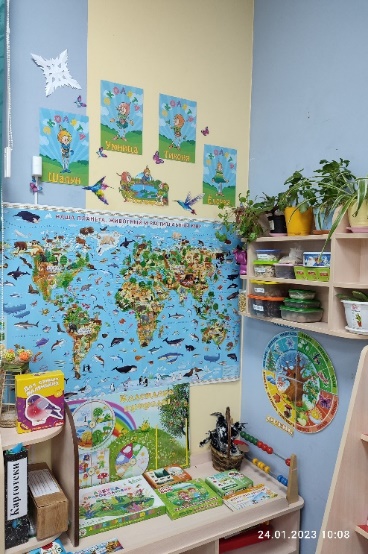 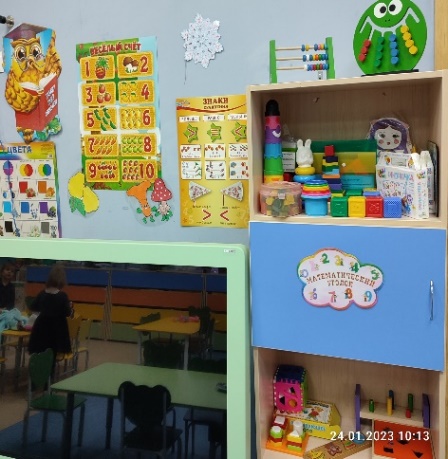 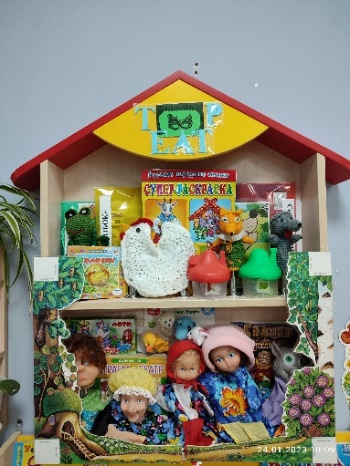 I блок –« Осень» - Темы: Осень, фрукты, овощи, ягоды, грибы.Цель: Формировать у детей познавательный интерес к дарам осени- фруктам, овощам, ягодам, грибам.            Формы организации детских видов деятельностиДля повышения эффективности развития словаря и грамматического строя речи у дошкольников большое значение уделяю авторским дидактическим эколого-речевым играм: «Экологический круг, «Разложи по цвету», «Помогаем эколятам-10 игр в 1»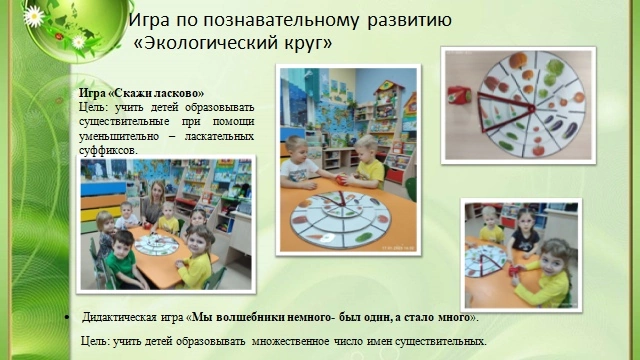 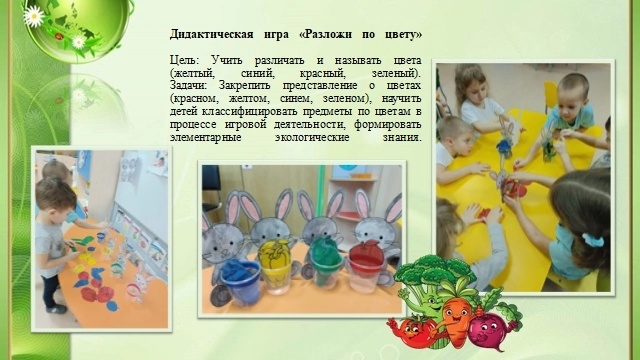 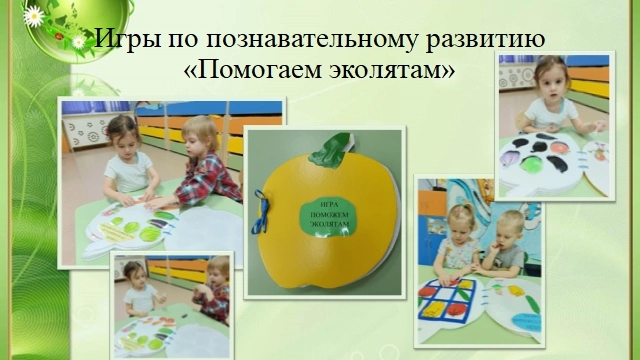 II-блок «ЗИМА»- Животные, птицы, природные явления.III-«ВЕСНА»- Деревья, цветы, комнатные растения.4 блок «ЛЕТО»-насекомые, цветущие растения, природные явления,огород.Список литературы:1.Аксенова, З.Ф. Войди в природу другом. Экологическое воспитание дошкольников. – Москва: ТЦ Сфера, 2011. – 128 с. – (Библиотека воспитателя).2. Николаева, С.Н. Теория и методика экологического образования детей: Учеб. пособие для студ. высш. пед. учеб. заведений. - Москва: Издательский центр «Академия», 2002. - 336с.3. Николаева, С.Н. Экологическое воспитание младших дошкольников. Книга для воспитателей детского сада. - Москва: Мозаика-Синтез, 2004. - 96с.4. Развитие речи и творчества дошкольников. Под ред. О.С.Ушаковой. - М.: ТЦ Сфера, 2005.Направления(содержание)(в соответствии с задачами)Технологии(в соответствии с содержанием)Результат(в соответствии с задачами)ЦельСистематизация работы по реализации системы мероприятий направленных на развитие речи дошкольников в процессе экологического воспитания.В нашей группе я использую в работе с детьми следующие технологии:- Здоровьесберегающие (динамические паузы: комплексы физ. минуток, которые включают  дыхательную, пальчиковую, артикуляционную гимнастику, гимнастику для глаз, утренняя гимнастика) Подвижные и спортивные игры, технология музыкального воздействия.- Технология проектной деятельности;-Технология исследовательской деятельности (- дидактические игры, игровые обучающие и творчески развивающие ситуации, опыты, наблюдения- Информационно-коммуникационные технологии(создание презентаций в программе Рower Рoint для повышения эффективности образовательных занятий с детьми)-Личностно - ориентированная технология (партнерство в системе взаимоотношений «Взрослый - ребенок». Создаю условия развивающей среды, изготавливаем пособия, игрушки, подарки, совместно определяем разнообразную творческую деятельность.-Технологии создания предметно-развивающей среды- Игровая технология-Технология интегрированного обученияУ детей появилось желание общаться с природой и отражать впечатления через различные виды деятельности. Сформированы начала экологической культуры. Эта работа помогла развить и активизировать словарь, речь. Дети учатся экспериментиро-вать, анализировать, делать выводы.С большим удовольствием ребята отгадывали загадки и слушали сказки, подобранные в соответствии с тематикой. Знакомя детей в совместной деятельности с экологией обращалось внимание на бережное отношение людей к природе, труду.Задача 1Расширить, уточнить и конкретизировать представления детей о растительном и животном мире природы, об условиях жизни растений и животных.В нашей группе я использую в работе с детьми следующие технологии:- Здоровьесберегающие (динамические паузы: комплексы физ. минуток, которые включают  дыхательную, пальчиковую, артикуляционную гимнастику, гимнастику для глаз, утренняя гимнастика) Подвижные и спортивные игры, технология музыкального воздействия.- Технология проектной деятельности;-Технология исследовательской деятельности (- дидактические игры, игровые обучающие и творчески развивающие ситуации, опыты, наблюдения- Информационно-коммуникационные технологии(создание презентаций в программе Рower Рoint для повышения эффективности образовательных занятий с детьми)-Личностно - ориентированная технология (партнерство в системе взаимоотношений «Взрослый - ребенок». Создаю условия развивающей среды, изготавливаем пособия, игрушки, подарки, совместно определяем разнообразную творческую деятельность.-Технологии создания предметно-развивающей среды- Игровая технология-Технология интегрированного обученияУ детей появилось желание общаться с природой и отражать впечатления через различные виды деятельности. Сформированы начала экологической культуры. Эта работа помогла развить и активизировать словарь, речь. Дети учатся экспериментиро-вать, анализировать, делать выводы.С большим удовольствием ребята отгадывали загадки и слушали сказки, подобранные в соответствии с тематикой. Знакомя детей в совместной деятельности с экологией обращалось внимание на бережное отношение людей к природе, труду.Задача 2Развитие и активизация словарного запаса детей, его обогащение и уточнения за счет расширения представлений природе и ее явлениях.В нашей группе я использую в работе с детьми следующие технологии:- Здоровьесберегающие (динамические паузы: комплексы физ. минуток, которые включают  дыхательную, пальчиковую, артикуляционную гимнастику, гимнастику для глаз, утренняя гимнастика) Подвижные и спортивные игры, технология музыкального воздействия.- Технология проектной деятельности;-Технология исследовательской деятельности (- дидактические игры, игровые обучающие и творчески развивающие ситуации, опыты, наблюдения- Информационно-коммуникационные технологии(создание презентаций в программе Рower Рoint для повышения эффективности образовательных занятий с детьми)-Личностно - ориентированная технология (партнерство в системе взаимоотношений «Взрослый - ребенок». Создаю условия развивающей среды, изготавливаем пособия, игрушки, подарки, совместно определяем разнообразную творческую деятельность.-Технологии создания предметно-развивающей среды- Игровая технология-Технология интегрированного обученияУ детей появилось желание общаться с природой и отражать впечатления через различные виды деятельности. Сформированы начала экологической культуры. Эта работа помогла развить и активизировать словарь, речь. Дети учатся экспериментиро-вать, анализировать, делать выводы.С большим удовольствием ребята отгадывали загадки и слушали сказки, подобранные в соответствии с тематикой. Знакомя детей в совместной деятельности с экологией обращалось внимание на бережное отношение людей к природе, труду.Задача 3Развитие формы монологической и диалогической речи и познавательных процессов, связанных с речевой деятельностью средствами экологического материала.В нашей группе я использую в работе с детьми следующие технологии:- Здоровьесберегающие (динамические паузы: комплексы физ. минуток, которые включают  дыхательную, пальчиковую, артикуляционную гимнастику, гимнастику для глаз, утренняя гимнастика) Подвижные и спортивные игры, технология музыкального воздействия.- Технология проектной деятельности;-Технология исследовательской деятельности (- дидактические игры, игровые обучающие и творчески развивающие ситуации, опыты, наблюдения- Информационно-коммуникационные технологии(создание презентаций в программе Рower Рoint для повышения эффективности образовательных занятий с детьми)-Личностно - ориентированная технология (партнерство в системе взаимоотношений «Взрослый - ребенок». Создаю условия развивающей среды, изготавливаем пособия, игрушки, подарки, совместно определяем разнообразную творческую деятельность.-Технологии создания предметно-развивающей среды- Игровая технология-Технология интегрированного обученияУ детей появилось желание общаться с природой и отражать впечатления через различные виды деятельности. Сформированы начала экологической культуры. Эта работа помогла развить и активизировать словарь, речь. Дети учатся экспериментиро-вать, анализировать, делать выводы.С большим удовольствием ребята отгадывали загадки и слушали сказки, подобранные в соответствии с тематикой. Знакомя детей в совместной деятельности с экологией обращалось внимание на бережное отношение людей к природе, труду.Задача 4Воспитание у детей любви к родной природе, умения бережно относится к растениям и животным, сформировать навыки экологически грамотного, нравственного, эстетического поведения в природе.В нашей группе я использую в работе с детьми следующие технологии:- Здоровьесберегающие (динамические паузы: комплексы физ. минуток, которые включают  дыхательную, пальчиковую, артикуляционную гимнастику, гимнастику для глаз, утренняя гимнастика) Подвижные и спортивные игры, технология музыкального воздействия.- Технология проектной деятельности;-Технология исследовательской деятельности (- дидактические игры, игровые обучающие и творчески развивающие ситуации, опыты, наблюдения- Информационно-коммуникационные технологии(создание презентаций в программе Рower Рoint для повышения эффективности образовательных занятий с детьми)-Личностно - ориентированная технология (партнерство в системе взаимоотношений «Взрослый - ребенок». Создаю условия развивающей среды, изготавливаем пособия, игрушки, подарки, совместно определяем разнообразную творческую деятельность.-Технологии создания предметно-развивающей среды- Игровая технология-Технология интегрированного обученияУ детей появилось желание общаться с природой и отражать впечатления через различные виды деятельности. Сформированы начала экологической культуры. Эта работа помогла развить и активизировать словарь, речь. Дети учатся экспериментиро-вать, анализировать, делать выводы.С большим удовольствием ребята отгадывали загадки и слушали сказки, подобранные в соответствии с тематикой. Знакомя детей в совместной деятельности с экологией обращалось внимание на бережное отношение людей к природе, труду.Лексические темыФормы работыФормы работыФруктыОвощиЯгодыГрибыУчастие детей нашей группы в экологической акции «День урожая».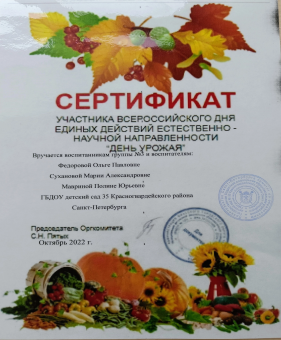 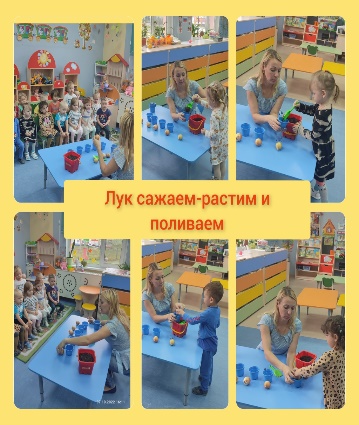 Дидактические-эколого-речевые игрыПодвижные игры и упражненияФруктыОвощиЯгодыГрибыУчастие детей нашей группы в экологической акции «День урожая».«Во саду ли в огороде», «Нужно–не нужно, «Съедобное–несъедобное» «Узнай на вкус», «Что бывает осенью?», «Одним словом», «Чья тень?» (овощи и фрукты), Разрезные картинки: «Половинки», «Закончи фразу, «Подбери слово». «Солнышко и дождик», «Ветер и облака», «Мышкины запасы», «Огород у нас в порядке», «Вершки-корешки». Хороводные игры, игры малой подвижности, игры драматизации способствуют развитию речи. В процессе игры вопросы, задаваемые ребёнку, побуждают его к фантазии и  творчеству, самостоятельному  открытию окружающего мира и его закономерностей.ФруктыОвощиЯгодыГрибыУчастие детей нашей группы в экологической акции «День урожая».Изобразительная деятельность «Солнышко и дождик», «Ветер и облака», «Мышкины запасы», «Огород у нас в порядке», «Вершки-корешки». Хороводные игры, игры малой подвижности, игры драматизации способствуют развитию речи. В процессе игры вопросы, задаваемые ребёнку, побуждают его к фантазии и  творчеству, самостоятельному  открытию окружающего мира и его закономерностей.ФруктыОвощиЯгодыГрибыУчастие детей нашей группы в экологической акции «День урожая».«Грибок» из шерстяных ниток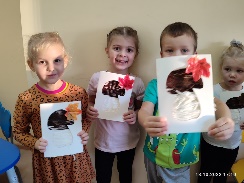 «Солнышко и дождик», «Ветер и облака», «Мышкины запасы», «Огород у нас в порядке», «Вершки-корешки». Хороводные игры, игры малой подвижности, игры драматизации способствуют развитию речи. В процессе игры вопросы, задаваемые ребёнку, побуждают его к фантазии и  творчеству, самостоятельному  открытию окружающего мира и его закономерностей.ФруктыОвощиЯгодыГрибыУчастие детей нашей группы в экологической акции «День урожая».Скороговорки, потешки, пальчиковые игрыЧтение произведений худ. литературы  / сказкиФруктыОвощиЯгодыГрибыУчастие детей нашей группы в экологической акции «День урожая».Для правильной дикции и четкого произношения, разучиваю с детьми скороговорки, потешки, чистоговорки, так же широко использую пальчиковые игры и игры имитации, которые являются уникальным средством для развития речи. («Бежала лесочком, лиса с кузовочком», «Помидор на грядке делает зарядку», ид.р)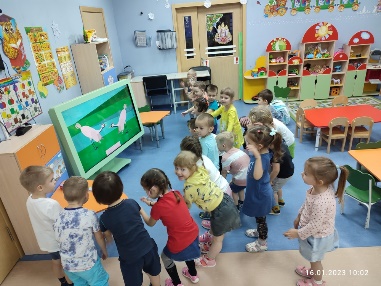 А. Плещеев «Осень наступила», Н. Носов «Огурцы»,Г. Юдин «Как варить компот», В Сутеев «Мешок яблок «Под грибом», Сказки: «Репка», «Вершки и корешки», С.Маршак «Купите лук…» и д.рФруктыОвощиЯгодыГрибыУчастие детей нашей группы в экологической акции «День урожая».Для правильной дикции и четкого произношения, разучиваю с детьми скороговорки, потешки, чистоговорки, так же широко использую пальчиковые игры и игры имитации, которые являются уникальным средством для развития речи. («Бежала лесочком, лиса с кузовочком», «Помидор на грядке делает зарядку», ид.р)Позновательно-исследовательская деятельностьФруктыОвощиЯгодыГрибыУчастие детей нашей группы в экологической акции «День урожая».Для правильной дикции и четкого произношения, разучиваю с детьми скороговорки, потешки, чистоговорки, так же широко использую пальчиковые игры и игры имитации, которые являются уникальным средством для развития речи. («Бежала лесочком, лиса с кузовочком», «Помидор на грядке делает зарядку», ид.р)Рассматривание и сравнение овощей (фруктов) по форме, размеру, вкусу, расширить знания о разнообразии и пользе овощей, фруктов. Лексические темыФормы работыФормы работыЖивотные (дикие и домашние)Птицы (перелетные и зимующие)Природные явления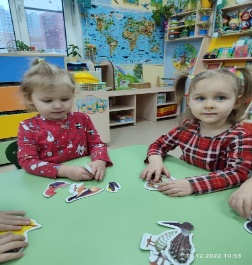 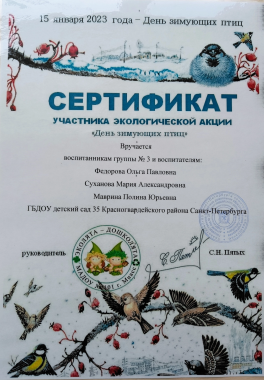 Участие детей нашей группы в экологической акции «День зимующих птиц».Дидактические-эколого-речевые игрыПодвижные игры и упражненияЖивотные (дикие и домашние)Птицы (перелетные и зимующие)Природные явленияУчастие детей нашей группы в экологической акции «День зимующих птиц».«Кто, где живет?», «Что за птица?» , «Узнай по голосу животного», «Угадай, что в мешочке», «Чей хвост?» «Составь целое из частей».  ид.р.«Хитрая лиса», «Медведи и пчелы», «Охотники и зайцы», «У медведя во бору..», «Зайцы и волк», «На лесной опушке собрались зверюшки» Животные (дикие и домашние)Птицы (перелетные и зимующие)Природные явленияУчастие детей нашей группы в экологической акции «День зимующих птиц».Скороговорки, потешки, пальчиковые игрыПозновательно-исследовательская деятельностьЖивотные (дикие и домашние)Птицы (перелетные и зимующие)Природные явленияУчастие детей нашей группы в экологической акции «День зимующих птиц».«Мыши водят хоровод», «Наши уточки с утра», «Как у нашего кота», «Пошёл котик на торжок», «Птички сели на лужок», «Петушок, петушок.».Рассматривание иллюстраций «Дикие, домашние животные, птицы» для расширения знаний о животных и их детенышей, бережное  отношение к объектам природы.Животные (дикие и домашние)Птицы (перелетные и зимующие)Природные явленияУчастие детей нашей группы в экологической акции «День зимующих птиц».Изобразительная деятельностьЧтение произведений худ. литературы  / сказкиЖивотные (дикие и домашние)Птицы (перелетные и зимующие)Природные явленияУчастие детей нашей группы в экологической акции «День зимующих птиц».Лепка, аппликация, рисование: «Медведь в лесу», «Снегирь», «Первый снег», «Курочка Ряба»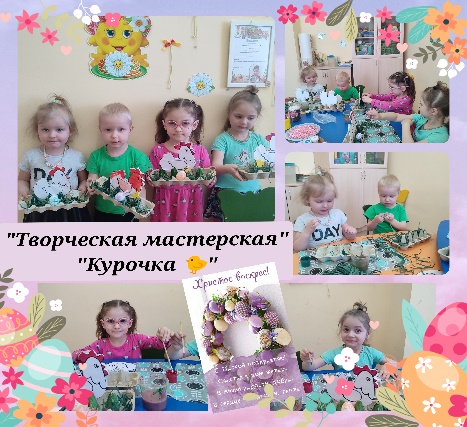 «Кормушки для птиц»-совместно с родителями изготовляли кормушки для птиц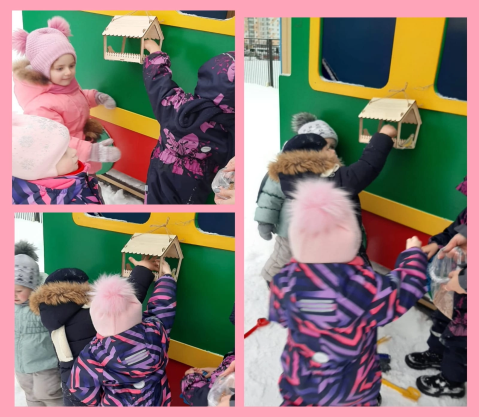 Русские народные сказки: «Три поросёнка», «Рукавичка», «Кот, петух и лиса», «Заюшкина избушка». С. Маршак «Усатый полосатый», «Детки в клетке». В Сутеев: «Кто сказал: «Мяу», «Три котенка», «Яблоко»,» Что за птица?». Чтение рассказов Д. Н. Мамин-Сибиряк «Серая шейка» , М. Горький «Воробьишко», Ю.Смирнова «Кто как зимует»Животные (дикие и домашние)Птицы (перелетные и зимующие)Природные явленияУчастие детей нашей группы в экологической акции «День зимующих птиц».Лепка, аппликация, рисование: «Медведь в лесу», «Снегирь», «Первый снег», «Курочка Ряба»«Кормушки для птиц»-совместно с родителями изготовляли кормушки для птицЧитаем экологические сказки, из которых ребенок узнает много новых слов, образных выражений, его речь обогащается эмоциональной и поэтической лексикой.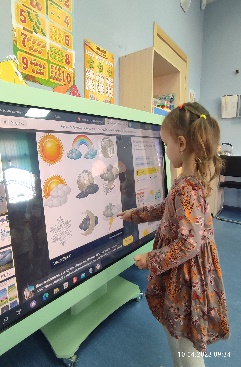 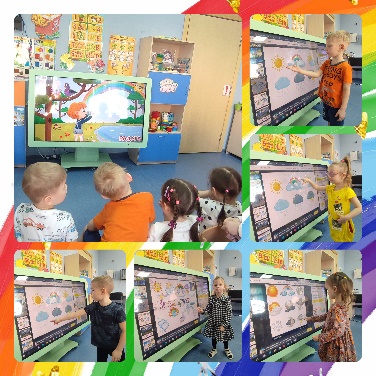 В программе Рower Рoint мною созданы презентации, игры для занятий с детьми.Лексические темыФормы работыФормы работыДеревьяЦветыКомнатные растенияДидактические-эколого-речевые игрыПодвижные игры и упражненияДеревьяЦветыКомнатные растения«С какого дерева упал листок?», «Отгадай, что за растение»,» «Магазин цветов», «С какой ветки детки?», «Найди тень» 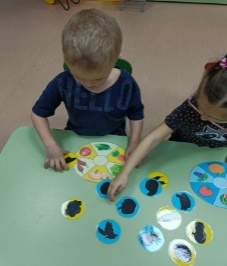 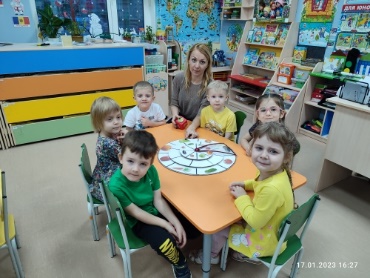 «Найди свой дом», «Кто быстрее найдет березу, ель, дуб», «Собери букет», «Кто быстрее выложит цветок»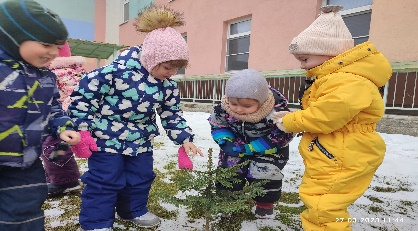 Большую роль в экологическом образовании детей играет практически-исследовательская деятельность. В группе оформлен уголок эксперементирвания с материалами для опытов и картотекой игр.ДеревьяЦветыКомнатные растенияИзобразительная деятельность«Найди свой дом», «Кто быстрее найдет березу, ель, дуб», «Собери букет», «Кто быстрее выложит цветок»Большую роль в экологическом образовании детей играет практически-исследовательская деятельность. В группе оформлен уголок эксперементирвания с материалами для опытов и картотекой игр.ДеревьяЦветыКомнатные растенияСовершенствовать навыки и умения в рисовании, лепке, аппликации.«Найди свой дом», «Кто быстрее найдет березу, ель, дуб», «Собери букет», «Кто быстрее выложит цветок»Большую роль в экологическом образовании детей играет практически-исследовательская деятельность. В группе оформлен уголок эксперементирвания с материалами для опытов и картотекой игр.ДеревьяЦветыКомнатные растенияСкороговорки, потешки, пальчиковые игрыЧтение произведений худ. литературы  / сказкиДеревьяЦветыКомнатные растения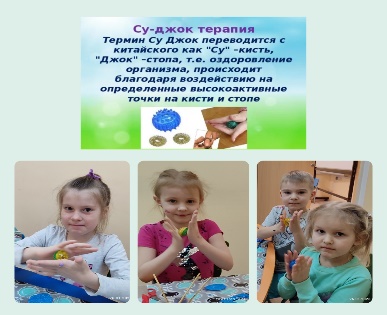 Су=Джок терапия используется в качестве массажа для развития мелкой моторики пальцев рук, снятия напряжения.И. Токмакова «Дуб», «Спор деревьев», Н. Сладков «Весенние радости», "Как Весна Зиму поборола" и д.рДеревьяЦветыКомнатные растенияСу=Джок терапия используется в качестве массажа для развития мелкой моторики пальцев рук, снятия напряжения.Позновательно-исследовательская деятельностьДеревьяЦветыКомнатные растенияСу=Джок терапия используется в качестве массажа для развития мелкой моторики пальцев рук, снятия напряжения.Знакомлю детей с комнатными растениями, их названиями, как за ними надо ухаживать.Лексические темыФормы работыФормы работыНасекомыеРыбыЦветущие растения (сада, луга)Природные явленияОгород Участие в акции «Птичкина столовая»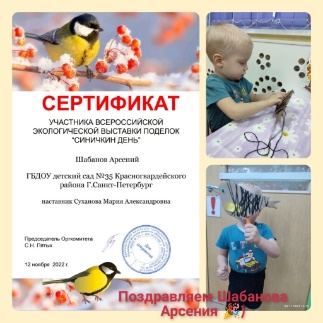 Субботник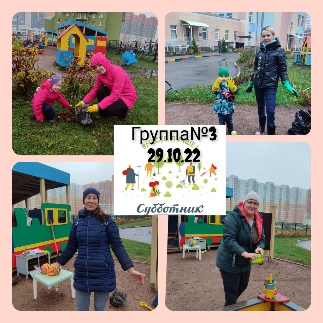 Работа с родителямиВ группе проводиться работа с родителями воспитанников по развитию речи и экологического воспитания: совместные субботники, тематические выставки поделок из природного материала, экологические акции: «Собери макулатуру- сохрани дерево», «Птичкина столовая». Консультации для родителей: «Речевые дидактические игры экологического содержания». Такой подход способствует сотрудничеству, эмоциональному, психологическому сближению родителей и детей. Подвижные игры и упражненияНасекомыеРыбыЦветущие растения (сада, луга)Природные явленияОгород Участие в акции «Птичкина столовая»СубботникРабота с родителямиВ группе проводиться работа с родителями воспитанников по развитию речи и экологического воспитания: совместные субботники, тематические выставки поделок из природного материала, экологические акции: «Собери макулатуру- сохрани дерево», «Птичкина столовая». Консультации для родителей: «Речевые дидактические игры экологического содержания». Такой подход способствует сотрудничеству, эмоциональному, психологическому сближению родителей и детей. Подвижные игры природоведческого характера помогают формировать речевую активность детей. Закреплять поставленные звуки. («Жуки» - звук «Ж»Я жук, я жук, Я тут живу, ЖужжуНасекомыеРыбыЦветущие растения (сада, луга)Природные явленияОгород Участие в акции «Птичкина столовая»СубботникРабота с родителямиВ группе проводиться работа с родителями воспитанников по развитию речи и экологического воспитания: совместные субботники, тематические выставки поделок из природного материала, экологические акции: «Собери макулатуру- сохрани дерево», «Птичкина столовая». Консультации для родителей: «Речевые дидактические игры экологического содержания». Такой подход способствует сотрудничеству, эмоциональному, психологическому сближению родителей и детей. Чтение произведений худ. литературы  / сказкиНасекомыеРыбыЦветущие растения (сада, луга)Природные явленияОгород Участие в акции «Птичкина столовая»СубботникРабота с родителямиВ группе проводиться работа с родителями воспитанников по развитию речи и экологического воспитания: совместные субботники, тематические выставки поделок из природного материала, экологические акции: «Собери макулатуру- сохрани дерево», «Птичкина столовая». Консультации для родителей: «Речевые дидактические игры экологического содержания». Такой подход способствует сотрудничеству, эмоциональному, психологическому сближению родителей и детей. Е. Серов «Одуванчик». В Катаев «Цветик-семицветик». К. Чуковский. Муха-цокотуха, «Краденое солнце»ид.рНасекомыеРыбыЦветущие растения (сада, луга)Природные явленияОгород Участие в акции «Птичкина столовая»СубботникРабота с родителямиВ группе проводиться работа с родителями воспитанников по развитию речи и экологического воспитания: совместные субботники, тематические выставки поделок из природного материала, экологические акции: «Собери макулатуру- сохрани дерево», «Птичкина столовая». Консультации для родителей: «Речевые дидактические игры экологического содержания». Такой подход способствует сотрудничеству, эмоциональному, психологическому сближению родителей и детей. Позновательно-исследовательская деятельностьНасекомыеРыбыЦветущие растения (сада, луга)Природные явленияОгород Участие в акции «Птичкина столовая»СубботникРабота с родителямиВ группе проводиться работа с родителями воспитанников по развитию речи и экологического воспитания: совместные субботники, тематические выставки поделок из природного материала, экологические акции: «Собери макулатуру- сохрани дерево», «Птичкина столовая». Консультации для родителей: «Речевые дидактические игры экологического содержания». Такой подход способствует сотрудничеству, эмоциональному, психологическому сближению родителей и детей. Ежедневно мы с детьми беседуем об изменениях погоды, выясняем, почему они происходят. Наглядные пособия, игры мы используем для обогащения и активизации словаря, для закрепления правильного звукопроизношения, для развития фонематического слуха.Дидактические-эколого-речевые игры: «Угадай, про кого расскажу»«Когда это бывает?», «Кто лишний?»